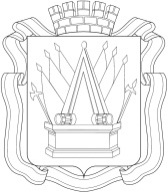                                                                                                 Проект                         АДМИНИСТРАЦИЯ ГОРОДА ТОБОЛЬСКАПОСТАНОВЛЕНИЕ №___                                                                               ____ ___________ 2019г.__ _______ 2019 г.                                                                                         № ___О внесении изменений в Административный регламент предоставления муниципальной услуги: «Предоставление разрешения на отклонение от предельных параметров разрешенного строительства, реконструкции объекта капитального строительства», утвержденный постановлением Администрации города Тобольска от 24.04.2019 №29Руководствуясь статьями 40, 44 Устава города Тобольска, Администрация города ПОСТАНОВЛЯЕТ:В Административный регламент предоставления муниципальной услуги: «Предоставление разрешения на отклонение от предельных параметров разрешенного строительства, реконструкции объекта капитального строительства», утвержденный постановлением Администрации города Тобольска от 24.04.2019 №29, внести следующие изменения:в абзаце 2 пункта 2.3 административного регламента фразу «…распоряжение Администрации…» заменить фразой «…постановление Главы города Тобольска…»;в части 2 подпункта 2.9.1 пункта 2.9 административного регламента  фразу «…Главой города…» заменить фразой «…Главой города Тобольска…»;в абзаце 2 подпункта 3.2.4 пункта 3.2 административного регламента фразу «Главе города» заменить на фразу «Главе города Тобольска»;в подпункте 3.2.5 пункта 3.2 административного регламента фразу «…и проведение общественных обсуждений…» заменить на фразу «…и проведение общественных обсуждений или публичных слушаний…»;в подпункте 3.2.6 пункта 3.2 административного регламента фразу «…о результатах общественных обсуждений…» заменить на фразу «…о результатах общественных обсуждений или публичных слушаний…»;в подпункте 3.2.7 пункта 3.2 административного регламента фразу «…Главе Администрации…» заменить фразой «…Главе города Тобольска…», фразу «…о результатах общественных обсуждений…» заменить на фразу «…о результатах общественных обсуждений или публичных слушаний…»;в первом абзаце подпункта 3.2.8 пункта 3.2 административного регламента фразу «…Глава Администрации…» заменить фразой «…Глава города Тобольска…», фразу «…постановление Администрации…» заменить фразой «…постановления Главы города Тобольска…»;в подпункте 3.2.9 пункта 3.2 административного регламента фразы по тексту «…в форме постановлений Администрации…» заменить на фразу: «…в форме постановлений Главы города Тобольска…»;в пункте 4.1 административного регламента фразу «…сотрудниками Администрации» изменить на «…должностными лицами Администрации…»;подпункт 4.2 административного регламента изложить в следующей редакции: «4.2. Текущий контроль осуществляется путем проведения уполномоченным должностным лицом, ответственным за организацию работы по предоставлению муниципальной услуги, проверок соблюдения должностными лицами Администрации положений Регламента»;в подпункте «а» пункта 5.2 административного регламента фразу «…заместителю Главы города…» заменить на фразу «…заместителю Главы города Тобольска…», по тексту слово «Отдела» заменить на слово «Комиссии»; подпункт «б» пункта 5.2 административного регламента изложить в следующей редакции:«б) Главе города Тобольска на решения и действия (бездействие) заместителя Главы города Тобольска, координирующего и контролирующего деятельность Комиссии».2. Постановление вступает в силу со дня его официального опубликования.3. Опубликовать постановление в газете «Тобольская правда» и разместить на официальном сайте муниципального образования город Тобольск на портале органов государственной власти Тюменской области      (www.tobolsk.admtyumen.ru) и Администрации города Тобольска (www.admtobolsk.ru).4.  Контроль исполнения данного постановления возложить на заместителя Главы города Тобольска, председателя Комитета капитального строительства Администрации города Тобольска.Глава  города                                                                             М.В.АфанасьевПояснительная запискак проекту постановления «О внесении изменений в Административный регламент предоставления муниципальной услуги: «Предоставление разрешения на отклонение от предельных параметров разрешенного строительства, реконструкции объекта капитального строительства»С целью приведения действующего нормативно-правового акта в соответствие с требованиями действующего законодательства, устранения допущенных ошибок и опечаток при его разработке, на основании Федерального закона от 27.07.2010 N 210-ФЗ "Об организации предоставления государственных и муниципальных услуг", Федерального закона от 06.10.2003 N 131-ФЗ "Об общих принципах организации местного самоуправления в Российской Федерации", руководствуясь статьями 40, 44 Устава города Тобольска, необходимо внесение изменений в абз. 2 п.2.3, ч.2 пп.2.9.1 п.2.9, в абз. 2 пп.3.2.4 п. 3.2, пп.3.2.5 п.3.2, пп.3.2.6 п.3.2, пп.3.2.7 п.3.2, пп.3.2.8 п.3.2, пп.3.2.9 п.3.2, п.4.1, п.4.2, пп.а) п.5.2, пп.б) п.5.2 Административного регламента предоставления муниципальной услуги: «Предоставление разрешения на отклонение от предельных параметров разрешенного строительства, реконструкции объекта капитального строительства», утвержденный постановлением администрации города Тобольска от 24.04.2019 №29.Председатель комитета градостроительной политики                                                   А.А.Ермоленко